Открытый классный час в 3 «б» классе                          на тему: «Мама –главное слово в каждой судьбе!»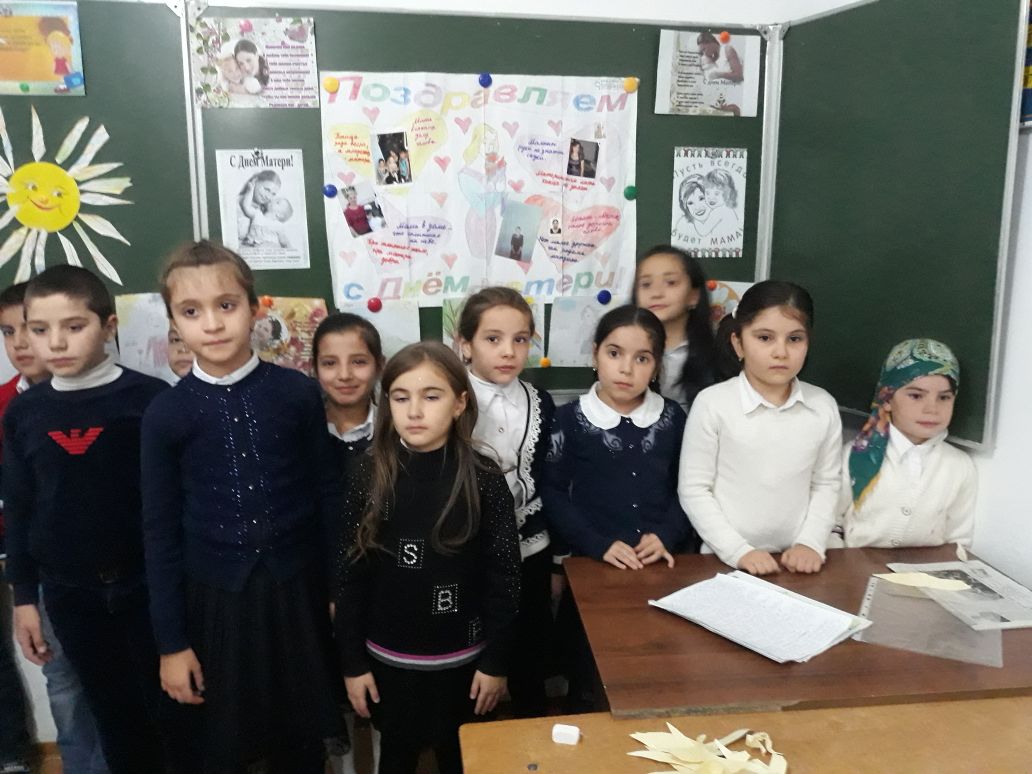 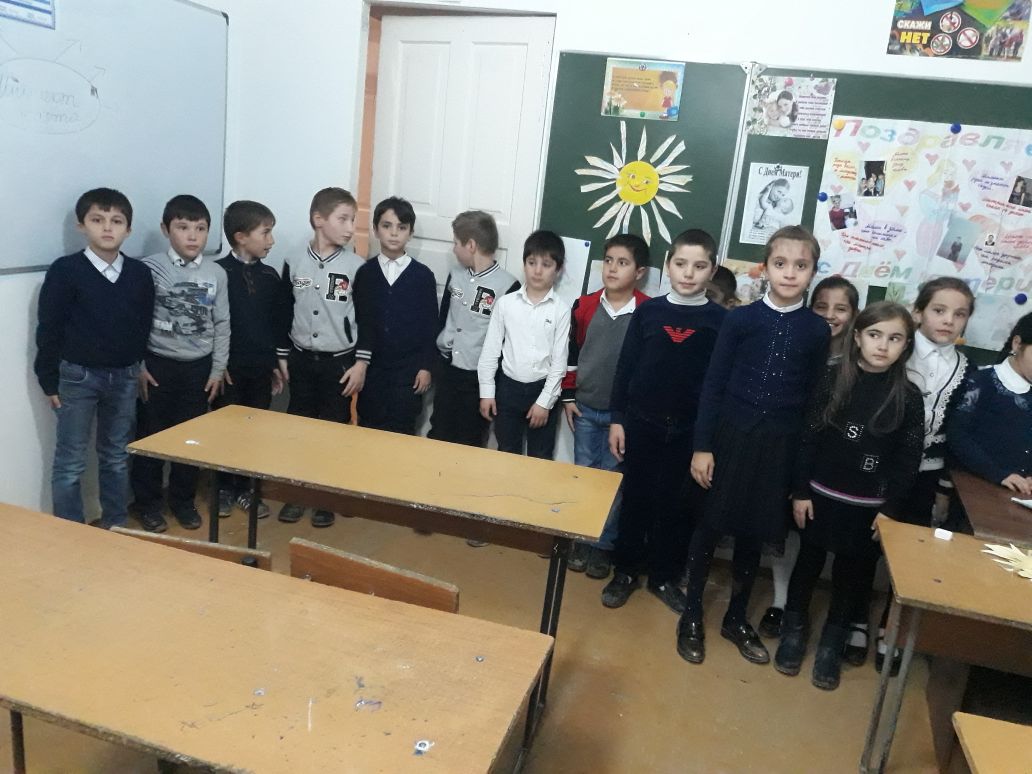 Классный руководитель: Гаджиева И.У.                                        24.11.2017 г.